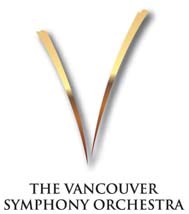 The Vancouver Symphony Orchestra  Annual Young Artists Competition  2019 - 2020 Official Entry Form   (Please type or print clearly in ink)  Name ____________________________________________________________ Date of Birth _________________ Address _______________________________________________________________________________________ City/State/ZIP ________________________________________ Email ____________________________________ Home Phone _____________________________________ Cell Phone ____________________________________ School _____________________________________________________ Year in School ______________________ School Address _______________________________________ City/State/ZIP______________________________ Instrument  ____________________________________________________________________________________ Current Music Instructor / School _____________________________________ From ___________ To __________ Phone _____________________________________________ E-mail ____________________________________ Previous Music Instructor / School ____________________________________ From ___________ To __________ Phone _____________________________________________ E-mail ____________________________________ Name of piece ______________________________________  Composer__________________________________I certify that the above information is correct. I agree to abide by the rules of The Vancouver Symphony Orchestra Young Artists Competition. I understand that the decisions of the panel of judges are final and cannot be appealed. I agree that if selected, I will rehearse and perform at the scheduled rehearsals and performances with The Vancouver Symphony Orchestra (VSO), and I may be asked to appear at other VSO events. I agree to provide a high quality photo and bio to be used in VSO publicity materials. I understand that if selected, the VSO will have the right to use my name and photograph for advertising, publicity, and promotional purposes. Performances of the VSO are recorded, may be broadcast or may be otherwise used in connection with or to promote VSO activities. If selected, I consent to and authorize recording and use of my image, likeness and performance(s), at no cost.   I have read and hereby agree to all terms and conditions of this application and competition rules. Contestant’s Signature _________________________________________________________________ Parent or Legal Guardian’s Name (Please Print)  _____________________________________________ Parent or Legal Guardian’s Signature ______________________________________________________ Mailing Information (Entries must be received by 4 pm, December 3, 2019)Send this entry form, entry fee of $50, CD, proof of age and residence status to: VSO Young Artists Competition, Attn: Orchestra Manager The Vancouver Symphony Orchestra 	 	 	                        Make $50 check payable to  PO Box 525, Vancouver, WA  98666-0525 			        “The Vancouver Symphony Orchestra”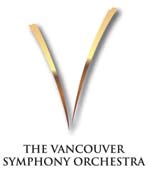 The Vancouver Symphony Orchestra (VSO) Annual Young Artists Competition  2019 Rules Submission   December 3, 2019 4 pm deadline for receipt of:completed entry formnon-refundable entry fee of $50high quality audition CDcopy of legal document which provides proof of age and residency (passport, birth certificate) to:Young Artists Competition Attn: Orchestra ManagerThe Vancouver Symphony Orchestra P.O. Box 525, Vancouver, WA 98666 Schedule 	 		April 16, 2020          7 pm rehearsal with full orchestra (Skyview Concert Hall)                                      April 17, 2020          7 pm Dress Rehearsal (Skyview Concert Hall)	                                      April 18, 2020          3 pm Concert (Skyview Concert Hall) 	                                      April 19, 2020          	7 pm Concert (Skyview Concert Hall) VSO concerts & rehearsals	 	  Skyview Concert Hall, 1300 NW 139th St., Vancouver, WA Young Artists Finalists Competition  Trinity Lutheran Church, 309 West 39th Street, Vancouver, WA							 Sunday, January 12th 1pm (in the event of inclement weather, the Final 						 Round of the Competition will be rescheduled)     NOTICE:   Contact the Orchestra Manager at OrchestraMgr@VancouverSymphony.org  	     for approval of your music prior to sending us your application and CD.   Contestant is responsible for verifying availability of music parts for orchestra. Categories Piano; Strings; Brass/Woodwinds/Percussion Awards The winner of each category may perform with The Vancouver Symphony Orchestra on April 13th & 14th, 2019. A scholarship will be awarded to the three finalists in each category.  1st place $3,000 2nd place $1,500 and 3rd place $750. Eligibility Open to all students 18 years of age or under as of January 1, 2020, who reside in the state of Washington and Oregon; and who are currently studying with a private music instructor. Criteria Contestants will prepare by memory one movement of a standard concerto for their instrument with a time limit of 15 minutes. A professional level audition CD of the work to be performed must be received at the VSO office by 4 pm, December 3, 2019 along with the completed entry form, entry fee of $50, proof of residency and copy of birth certificate. The concerto submitted on the entry must be the concerto to be performed with the VSO. Label on CD should have the name of the piece and the composer, no contestant name on CD. CDs will not be returned. A score of the selected concerto should be provided for the judges (5) for the final round only. The student must possess the temperament and professionalism to perform before a large audience. The final audition and performance piece must be the same as the audition CD. Scores and orchestra parts must be readily available through music catalogues or local music libraries and must be reasonable in cost. The VSO Orchestra Manager must approve your music selection prior to sending your application and CD.                                                                  Schedules and locations subject to change.                                                                   Schedules and locations subject to change.  Of Note Questions? We recommend that you arrange for professional recording of your audition as home recorders vary in quality and may not provide the quality of sound needed for the judges to make a good selection of finalists. Allow plenty of time to arrange for this. Selection of finalists will be done by professional musicians. Three finalists from each category (Strings, Piano, Brass/Woodwinds/Percussion) will perform “concert style” before a panel of judges, also comprised of professional musicians. Finalists must provide their own accompanist for the final audition. Judges decisions are final and cannot be appealed. Contact the Orchestra Manager at OrchestraMgr@VancouverSymphony.org with questions or if you need assistance. We look forward to another outstanding group of contestants and we encourage your participation. Thank you. 